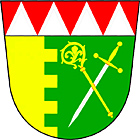 Obecní úřad DřevčiceDřevčice č.p. 73,  250 01  Brandýs n. L. – Stará BoleslavVolba prezidenta České republiky konaná ve dnech 13. a 14. ledna 2023Stanovení minimálního počtu členů okrskové volební komiseV souladu s ustanovením § 14 odst. 1 písm. c) zákona č. 275/2012 Sb., o volbě prezidenta republiky a o změně některých zákonů (zákon o volbě prezidenta republiky), ve znění pozdějších předpisů,s t a n o v u j iminimální počet členů okrskové volební komise pro volbu prezidenta České republiky v Obci Dřevčice pro volební okrsek č. 16 členů včetně zapisovatele.V Dřevčicích dne 7. 11. 2022                                                                                    Luboš Holeček                                                                                                                                                                                                                                                                                                                                                                                                                                                                                                     starosta obcePoznámka pod čarou nebude uvedena na konečném dokumentu, dokument se nezveřejňuje.Poznámka:Starosta stanovuje minimální počet členů okrskové volební komise s přihlédnutím k počtu voličů ve volebním okrsku, ve lhůtě 60 dnů přede dnem volby prezidenta republiky, tj. nejpozději dne 13. listopadu 2017, a to tak, aby počet členů byl nejméně 5 (včetně zapisovatele), s výjimkou volebních okrsků do 300 voličů, kde může být okrsková volební komise čtyřčlenná (včetně zapisovatele). Do minimálního počtu členů okrskové volební komise se započítává též zapisovatel, který je řádným členem, avšak s hlasem poradním (do počtu členů okrskové volební komise se nezapočítává pouze při hlasování).      * 	   uvede se odpovídající    **  uvede se v obcích s více než jedním okrskem